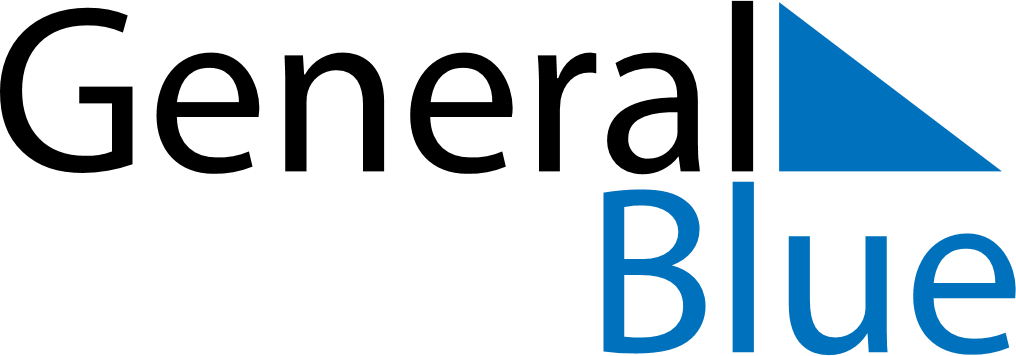 March 2024March 2024March 2024March 2024March 2024March 2024March 2024Larino, Molise, ItalyLarino, Molise, ItalyLarino, Molise, ItalyLarino, Molise, ItalyLarino, Molise, ItalyLarino, Molise, ItalyLarino, Molise, ItalySundayMondayMondayTuesdayWednesdayThursdayFridaySaturday12Sunrise: 6:35 AMSunset: 5:50 PMDaylight: 11 hours and 15 minutes.Sunrise: 6:33 AMSunset: 5:51 PMDaylight: 11 hours and 17 minutes.34456789Sunrise: 6:31 AMSunset: 5:52 PMDaylight: 11 hours and 20 minutes.Sunrise: 6:30 AMSunset: 5:53 PMDaylight: 11 hours and 23 minutes.Sunrise: 6:30 AMSunset: 5:53 PMDaylight: 11 hours and 23 minutes.Sunrise: 6:28 AMSunset: 5:54 PMDaylight: 11 hours and 26 minutes.Sunrise: 6:27 AMSunset: 5:56 PMDaylight: 11 hours and 29 minutes.Sunrise: 6:25 AMSunset: 5:57 PMDaylight: 11 hours and 31 minutes.Sunrise: 6:23 AMSunset: 5:58 PMDaylight: 11 hours and 34 minutes.Sunrise: 6:22 AMSunset: 5:59 PMDaylight: 11 hours and 37 minutes.1011111213141516Sunrise: 6:20 AMSunset: 6:00 PMDaylight: 11 hours and 40 minutes.Sunrise: 6:18 AMSunset: 6:01 PMDaylight: 11 hours and 43 minutes.Sunrise: 6:18 AMSunset: 6:01 PMDaylight: 11 hours and 43 minutes.Sunrise: 6:17 AMSunset: 6:03 PMDaylight: 11 hours and 45 minutes.Sunrise: 6:15 AMSunset: 6:04 PMDaylight: 11 hours and 48 minutes.Sunrise: 6:13 AMSunset: 6:05 PMDaylight: 11 hours and 51 minutes.Sunrise: 6:11 AMSunset: 6:06 PMDaylight: 11 hours and 54 minutes.Sunrise: 6:10 AMSunset: 6:07 PMDaylight: 11 hours and 57 minutes.1718181920212223Sunrise: 6:08 AMSunset: 6:08 PMDaylight: 12 hours and 0 minutes.Sunrise: 6:06 AMSunset: 6:09 PMDaylight: 12 hours and 2 minutes.Sunrise: 6:06 AMSunset: 6:09 PMDaylight: 12 hours and 2 minutes.Sunrise: 6:05 AMSunset: 6:10 PMDaylight: 12 hours and 5 minutes.Sunrise: 6:03 AMSunset: 6:12 PMDaylight: 12 hours and 8 minutes.Sunrise: 6:01 AMSunset: 6:13 PMDaylight: 12 hours and 11 minutes.Sunrise: 6:00 AMSunset: 6:14 PMDaylight: 12 hours and 14 minutes.Sunrise: 5:58 AMSunset: 6:15 PMDaylight: 12 hours and 17 minutes.2425252627282930Sunrise: 5:56 AMSunset: 6:16 PMDaylight: 12 hours and 19 minutes.Sunrise: 5:54 AMSunset: 6:17 PMDaylight: 12 hours and 22 minutes.Sunrise: 5:54 AMSunset: 6:17 PMDaylight: 12 hours and 22 minutes.Sunrise: 5:53 AMSunset: 6:18 PMDaylight: 12 hours and 25 minutes.Sunrise: 5:51 AMSunset: 6:19 PMDaylight: 12 hours and 28 minutes.Sunrise: 5:49 AMSunset: 6:20 PMDaylight: 12 hours and 31 minutes.Sunrise: 5:48 AMSunset: 6:22 PMDaylight: 12 hours and 33 minutes.Sunrise: 5:46 AMSunset: 6:23 PMDaylight: 12 hours and 36 minutes.31Sunrise: 6:44 AMSunset: 7:24 PMDaylight: 12 hours and 39 minutes.